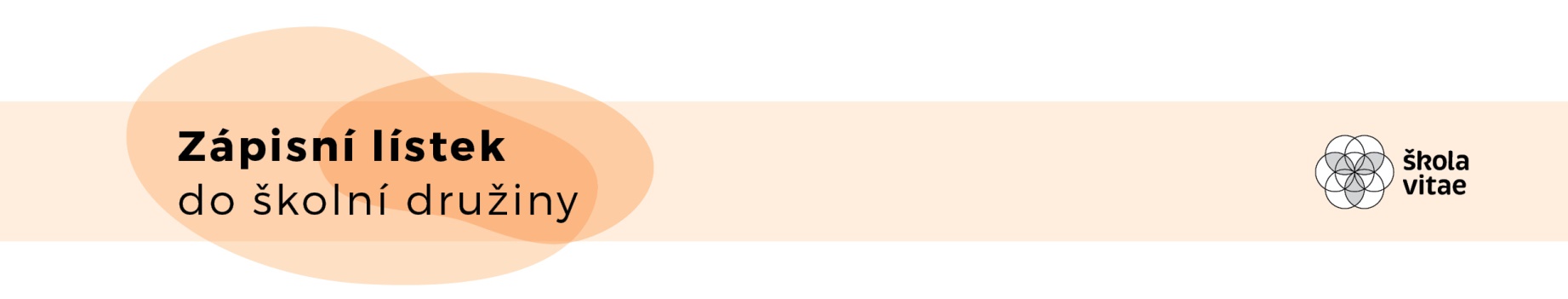 Pro školní rok	: Jméno a příjmení žáka:					                             Třída:Rodné číslo:		                     Datum narození:	          Zdravotní pojišťovna: Bydliště:Upozornění na zdravotní problémy:Rodiče - zákonní zástupci žáka (na první místo uveďte zákonného zástupce, který má být v případě   
                                                                           mimořádné události kontaktován jako první)Jméno a příjmení (do závorky uveďte vztah k dítěti - matka, otec apod.)		         KontaktJméno a příjmení (do závorky uveďte vztah k dítěti - matka, otec apod.)		         KontaktDalší osoby oprávněné vyzvedávat žáka/žákyni a kontakt v případě mimořádné událostiJméno a příjmení (do závorky uveďte vztah k dítěti - babička, teta, bratr apod.)                    KontaktJméno a příjmení (do závorky uveďte vztah k dítěti - babička, teta, bratr apod.)	         KontaktDatum: Otočte na druhou stranuZáznamy o propuštění dítěte:ze školní družiny pro školní rok 2021/2022Upozornění rodičům:V případě, že dítě v uvedenou hodinu může odcházet z družiny samo, zákonný zástupce jeho odchodem z družiny přebírá právní odpovědnost vyplývající z povinnosti dohledu nad dítětem.Datum:  									podpis zákonného zástupceDenČas odchodu - kdy nejdříve jde dítě domůDítě odchází z družiny samo nebo v doprovodu (rodičů, sourozenců apod.)Změna od……..……Změna od……….…PondělíÚterýStředaČtvrtekPátek